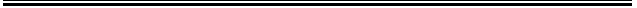 	МУНИЦИПАЛЬНОЕ АВТОНОМНОЕ ОБЩЕОБРАЗОВАТЕЛЬНОЕ УЧРЕЖДЕНИЕ ГОРОДА РОСТОВА-НА-ДОНУ «ШКОЛА № 96 ЭВРИКА-РАЗВИТИЕ ИМЕНИ НАГИБИНА МИХАИЛА ВАСИЛЬЕВИЧА»ПРИКАЗот 16 апреля  2021г.                                                                       № 181-ОД           В соответствии с федеральным государственным образовательным стандартом среднего общего образования, утвержденным приказом Минобрнауки России от № 413 от 17 мая 2012 г. , основной образовательной программой основного общего образования МАОУ «Школа №96 Эврика-Развитие», в целях обеспечения реализации ФГОС СОО, оценки уровня достижения метапредметных результатов учащихся 10-х и  11А классов, в соответствии с «Положением об индивидуальном проекте обучающихся 10-11 классов»ПРИКАЗЫВАЮ:Провести процедуру защиты индивидуальных проектов учащихся 10 А,Б и 11А классов 23.04.2021 с 8.30 до 14.30;Утвердить состав комиссии для оценки защиты индивидуальных проектов в следующем  составе:Председатель комиссии – Гринько З.А., директор школы, зам. председателя комиссии – Виневская А.В., зам. директора  по УВР, члены комиссии – Усачева Ю.А. зам. директора  по УВР, Рудченко О.Б., методист.Утвердить:Порядок проведения процедуры оценивания итоговых индивидуальных проектов (Пртложение1)Критерии оценивания итогового индивидуального проекта и групповых  проектов (Приложение 2)Критерии оценивания исследовательских работ (Приложение 3)Зам дир по УВР Бушновой М.В.:составить график проведения защит по направлениям (Приложение 4);не позднее 4.05.2021г подготовить сводную таблицу оценки проектов по каждому обучающемуся, составить сводный протокол оценки проектов обучающихся, заверить результаты личной подписью директора, отправить классным руководителям;организовать размещение материалов о проведении и итогах защиты проектов на школьном сайте до 10.05.21;Классным руководителям 10А,Б и 11А класса, Ивановой Ю.В., Мустафаевой Т.М.:ознакомить учащихся и их родителей с графиком защиты индивидуальных проектов до 20.04.21;присутствовать на защите проектов 23.04.21;информировать родителей и обучающихся об итогах оценки итоговых индивидуальных проектов в срок до 05.05.2021г. ;довести до сведения учащихся и родителей, что проект,  получивший оценку «ниже базового»(10 баллов - «2»), возвращается на доработку и допускается к повторной защите не позднее 14.05.2021гТехническому специалисту Чальцеву Д. С. подготовить необходимое оборудование для проведения защиты ИП в актовом зале с выходом в интернет и обеспечением видеозаписи.Санжаревской Е.В. 23.04.обеспечить замены учителей, участвующих в процедуре защиты.Ответственность за выполнение приказа возложить на заместителя директора по УВР Бушнову М.В.; Контроль  за исполнением приказа оставляю за собойДиректор школы				З.А. ГринькоС приказом ознакомлены:Об организации процедуры защиты индивидуальных проектов 10 А,Б и 11А классов МАОУ «Школа №96 Эврика-Развитие» в 2020-2021 учебном году